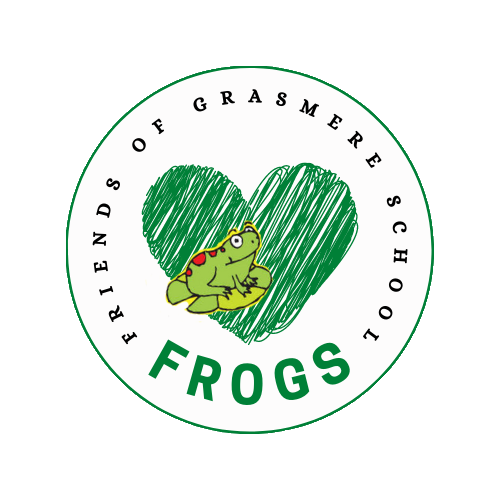 FROGS MEETING & AGMFRIDAY 22 SEPTEMBER 20239AM GARDEN CLASSROOM OR STAFF ROOM1. COMMITTEE > Voting in Magnus as new treasurer> Voting in Jay as new committee member (school liaison)
> Caroline to become new trustee> Voting on amending the constitution to remove 2 signatories on bank account etc (Magnus) and possibly looking into a Parentkind constitution
2. FINANCIAL UPDATE > As well as cash and bank cards etc, FROGS stamp cards will be used as currency for all events including cake sales. They will be given to office to hand out to children who need them, instead of cash as requested by school business manager.> Cake sale treat money: £200 per class; teachers to let us know what they are going to use it for before cake sale takes place. Year 2-3-4 will raise money to go on a beach trip at the end of the year (other KS2 years are going to Spain & Kench Hill so might need cake sale money to pay for an extra activity while there – or something different). Year 6 teacher to tell us before cake sale on 29 September. Other years TBC for now. Suggestions: Thames beachcombing; Postal Museum; Neonfutures workshops; Safari Pete, Aquarium visit etc> Hardship fund – school is checking how much is left and if it needs topping up. It is used for paying for breakfast club spaces for those who need them, and period products for y6.> Fan fundraiser leftover – school checking how they will use the remaining funds (amount TBC, around £500), probably on blinds for art room and reception.3. SPENDING & FUNDRAISERS > From school: Request to buy some flipcharts; teachers use them everyday and most are broken (Emmy). Staples Nobo Piranha Mobile Flipcharts/Drywipe easel 
£135.82 x 8 = £1,086.56 > School is organising for classes to go to a pantomime (Ks2) and Little Angel theatre (Ks1). They will trial an option on Scopay for parents to “pay it forward” and buy a ticket for a child who might not be able to attend otherwise. If there is still a gap in funding they are asking if FROGS can pay for the remainder. Amount TBC.> From governors: Grant research consultant fee £180> Other fundraisers ideas: Christmas Cards + Made to order Grasmere tops
4. MAIN PROJECTS THIS YEAR APPROVED BY SCHOOL> WOODLAND PLAY AREA/LOOSE PART PLAY
Our next big project (£30,000+) is the transformation of the garden area into a woodland play area with platforms around trunks; climbing; lots of space to run around, with a loose part play element (den building etc) and an amazing mud kitchen (as this a favourite for all ages). Company who built the KS1 climbing frame, Made from Scratch. 	A silent auction would be a great way to raise money for this year’s big project.Need help to organise this and look for grants or ways to fundraise for this. Kids to help design it. Hoping to have it installed next school year if we raise enough money.> NURSERY/RECEPTION REFURB (£3,000) 
School to send the list in time for AGM and we can approve & school can order ASAP.> TESCO GRANT OUTDOOR SPORTS EQUIPMENT 
We have been accepted on the Tesco token fundraiser (starting in October) which means that we are sure to receive £500 towards outdoors sports and games equipment (and up to £1,500 if we win the most votes). School happy with plans to buy a good basketball hoop on wheels so that children can play matches; as well as a football goal (the other one can be painted on the wall). Other ideas depending on how much we win include a giant chess set & activity tables (recycledfurniture.co.uk). > KS2 WALLS PAINTING
We’d like to complement the new climbing wall and mural by painting the toilet block in the same shapes and colour. Keeping the existing small climbing wall, we could also draw a football goal on the wall. Also old murals (garden, ks1, church walk) need touching up.Need a team of volunteers to do this project.> HALL UPGRADE1. Wall in the Hall mural: Artist Toby Marsh as kindly agreed to help design/paint a mural. Kids artworks (from school & art club) with artist. (Jenny)2. Hiding the storage area on top of the space where the tables are stored. Needs doors, or curtains. To check with William what is possible.
3. School would also like to look into installing divider so hall can be used by after-school club and enrichment clubs at the same time for example.3. Acoustic panels to be installed on ceiling to change the atmosphere of the hall. It would transform lunchtimes etc. School keen to do this; longer-term project as likely to be a big amount; might be grants for it. (David getting a quote)> WHAT’S COOKINGBarley has suggested we buy cooking hobs, pots etc so she can start doing more cooking with the kids. We are waiting for list of costs from school to approve this spend.
To accompany this we could produce another Grasmere Cookbook (Léa & Gill) We could also produce a tea towel with kids’ portraits (need a volunteer to help coordinate this with school so children do their portraits at school following guidelines) Might also be able to do something in relation to school dinners?> READING ROOM
Quiet space on first floor just above library. Needs decorating to make it cosy (volunteers needed) plus new cushions for Ikea armchairs. (Emmy)> GARDEN CLASSROOM SHED
Each year has at least 1 lesson per week in the outdoor classroom. We’d like to help them by installing a shed with outdoor learning resources. Nina from Hackney Outdoors forest school is helping school, will suggest some ideas of what to store in there. Also would like to install: plaques with tree names (Ruthie); rubbish bin.> BULBS & HERBS
Could the schoolchildren plant bulbs in the winter (and herbs in the spring) in the garden area and in the rainbow trugs as part of their learning? The idea is to make the school nicer in the spring rather than focus on stuff that is only ready in the summer when school is closed. School to let us know if teachers are keen on the idea.> WORKSHOPS (WORLD BOOK DAY; SCIENCE WEEK; MENTAL HEALTH WEEK) 
School to let us know what they would like to do for these events.> FIRST IMPRESSIONS
School looking at banners and perhaps metal letters on Albion road; either banners with A small school with a big heart, and Ofsted rating; or metal letters with name of school etc (from £35 pounds each). School looking into a Welcome pack for new parents, with all information in a small guide, similar to Parent Handbook 2019 (on website).
	First day at school 2024, FROGS could help make a bit more fun next year perhaps with a balloon arch or a photo booth corner (but not music as not good for all kids).5. OTHER IDEAS/FEEDBACK/QUERIES> PARENTS SHARING THEIR SKILLS
We could potentially do a survey to see who can help. Sabine has offered to help train kids to produce a dance show. Georgie can help organise concerts.> VOLUNTEERS: To attract volunteers for big events: put all the volunteers into a draw for a hamper (from supermarket donations?). Have a school stall at Jazz on the green.> COMPETITIONS: Pay for Junior Maths Competition fees, or any competition the school would like to enter?> CLEANING UP: interesting new sport called Spogomi, Japanese cleaning sport. Could be a fun way to get kids to take care of their school. https://spogomi-worldcup.org/en/Could buy litter pickers etc.6. EVENTSTeaching staff to help at events throughout the year. Need to pay for caretaker to come in (Alex) for events on a Saturday for safety/security as it puts too much responsibility on FROGS if something happens or an alarm goes off. Friday 29 September evening: Garden party for parents only (Megan) Saturday 7 October: Jumble sale (Lea & Jay)Friday 3 November: Disco & Bonfire night/Diwali (Jenny, Sally) 
ONE VOLUNTEER NEEDED TO ORGANISE THE FIRE/OUTDOOR SIDE OF THE EVENT Friday 8 December: Winter Fair – 2 VOLUNTEERS NEEDED TO ORGANISERec/Nursery: Splat the Rat & lucky dip?
Year 1: Craft stall (paper bags etc)?Year 2: Gingerbread men workshop?Year 3: Santa’s grotto & Campfire? – need to order grotto giftsYear 4: Nail, tattoo facepaint etc?Year 5: Kitchen: drinks and cakes & candy floss?
Year 6: Teddy, book toys etc tombola?Other options: coconut shy; throwing game; minigolfOTHER EVENTS PLANNED THIS YEAR:
Free community event?
Friday 26 January: Cinema night (Caroline, Nicola)Tuesday 27 February: Pub quiz (Andrew, Karen, Nicky, Nicola)Yoga workshops for children’s mental health week (Nat)Saturday 16 March: Jumble sale (Lea & Jay)Also in March: support school by paying for science week & world book day workshops Wednesday 27 March: Easter Egg hunt (Jay & Nicola, Gill supermarket donations?) April: Volunteer days, possibly pay for farm visit, animal show etc. Possibly International day, usually organised by school. TBC. A day where kids bring bread from their own country to class, and we have a spring feast after school. Would be after Ramadan too. May: Circus or Beatbox workshops after the exams? June: Enterprise fair 14th June (VOLUNTEER ORGANISER NEEDED)July: Summer fair 13th June (Megan & Sally) & End of year Mr BubblesSport event TBC waiting to hear from school re Hackney Move Hackney Half marathon school run (run the last mile on the Saturday morning). Or June and October, Run Islington Run in which Hackney schools can also take part (fundraiser).7. DATE OF NEXT MEETING TBC8. OTHER USES OF FROGS FUNDS/HELP ALREADY SUGGESTED TO SCHOOL 
> ALTERNATIVE TO SCREEN TIME
Alternative to screen time during wetplay/golden time/end of term. Could FROGS fund board games such those from Learning Resources, traditional games/card games; or construction games such as the Kappla for School set. Or wellies, umbrellas, raincoats for little ones to splay outside? Or fund 1 whole school workshop for each end of term etc.> ENRICHMENT CLUB OR LIBRARY HELP
Offered to pay someone (staff or parent) a few hours each term to help manage the enrichment clubs or library.> GOOGLE VOLUNTEERS
Google has approached us to offer volunteers/money. We suggested using them to buy much needed play bark and let them install it. Waiting to hear back from school.> ADD TREES/SHADE TO KS1 PLAYGROUNDFound a grant to plant trees, which would be the most obvious way to bring shade to the area: Groundwork UK – BUPA Foundation Green Grants. Hackney street specialist has given advice on which trees to plant. Waiting to hear from school about this. Separately a parent looking into awnings; there are existing steel columns in nursery area that once held a canopy, perhaps we could buy a new one.> MAKERSPACE
We would love to help create a makerspace with more room for design and technology equipment and construction toys. So far no obvious space to do it. In future perhaps the creative room could be dedicated to art and makerspace only, and music instrument finds a new space, a new music/rehearsal room in the old library? Not possible to use it at the moment due to dangerous stairs.> BLUE CONTAINER 
Help turn the blue container in a quiet space etc or outdoor classroom; games/books/white screen? Floor cushions? Need new picnic tables? School wants to put it in a different location due to safeguarding. Depends on school/governors project.> OLD LIBRARY WALL MURAL/STAIRS
Paused until we learn more about grants/ideas from governors (Ian).